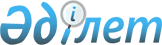 Об объявлении чрезвычайной ситуации природного характера местного масштаба в селе Шолаксор Жалаулинского сельского округа Актогайского района Павлодарской областиРешение акима Актогайского района Павлодарской области от 11 января 2024 года № 1р
      В соответствии с подпунктом 13) пункта 1 статьи 33  Закона Республики Казахстан "О местном государственном управлении и самоуправлении в Республике Казахстан", статьей 48, подпунктом 2) пункта 2 статьи 50  Закона Республики Казахстан "О гражданской защите", приказом исполняющего обязанности Министра по чрезвычайным ситуациям Республики Казахстан от 10 мая 2023 года № 240 "Об установлении классификации чрезвычайных ситуаций природного и техногенного характера", на основании протокола внеочередного заседания комиссии по предупреждению и ликвидации чрезвычайных ситуаций Актогайского района от 30 декабря 2023 года № 26/1-09/55 РЕШИЛ:
      1. Объявить на территории села Шолаксор Жалаулинского сельского округа Актогайского района Павлодарской области чрезвычайную ситуацию природного характера местного масштаба.
      2. Назначить заместителя акима района Машрикова Е.К. руководителем по ликвидации чрезвычайной ситуации и поручить проведения мероприятий, направленных на ликвидацию чрезвычайной ситуации природного характера.
      3. Контроль за исполнением настоящего решения оставляю за собой.
      4. Настоящее решение вводится в действие со дня его подписания и подлежит официальному опубликованию.
					© 2012. РГП на ПХВ «Институт законодательства и правовой информации Республики Казахстан» Министерства юстиции Республики Казахстан
				
      Должность 

ФИО
